lMADONAS NOVADA PAŠVALDĪBA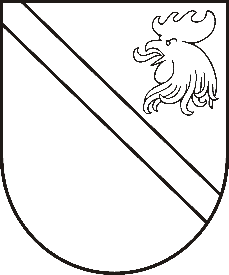 Reģ. Nr. 90000054572Saieta laukums 1, Madona, Madonas novads, LV-4801 t. 64860090, e-pasts: pasts@madona.lv ___________________________________________________________________________MADONAS NOVADA PAŠVALDĪBAS DOMESLĒMUMSMadonā2020.gada 30.jūnijā									           Nr.247									     (protokols Nr.13, 12.p.)Par funkcijas deleģēšanuPildot normatīvajos aktos noteiktās funkcijas, vietējā pašvaldība atbilstoši Nekustamā īpašuma valsts kadastra likuma 9.panta pirmā daļa kurā teiks, ka zemes vienībai un zemes vienības daļai vai plānotai zemes vienībai un zemes vienības daļai nosaka nekustamā īpašuma lietošanas mērķi un lietošanas mērķim piekrītošo zemes platību. To atbilstoši Ministru kabineta noteiktajai kārtībai un vietējās pašvaldības teritorijas plānojumā noteiktajai izmantošanai vai likumīgi uzsāktajai izmantošanai nosaka - vietējā pašvaldība, kuras administratīvajā teritorijā atrodas konkrētā zemes vienība un zemes vienības daļa, izņemot šīs panta daļas 2.punktā minēto gadījumu.Atbilstoši likuma „Par pašvaldībām” 21.pantam, lēmumu pieņemšana iepriekš minētajā gadījumā nav domes ekskluzīva kompetence. Saskaņā ar Valsts pārvaldes iekārtas likuma 1.panta 2.punktu pašvaldība ir atvasināta publiska persona, kas valsts pārvaldes jomā darbojas ar pastarpinātās pārvaldes iestāžu - atvasinātu publisku personu iestāžu un amatpersonu - starpniecību (minētā likuma 4.panta otrā daļa). 5.panta otrā daļa nosaka publiskas personas atbildību par savu iestāžu darbību.Pamatojoties uz likuma “Par pašvaldībām” 3.panta pirmo daļu, 15.panta pirmās daļas 13.punktu, 21.panta pirmās daļas 23.un 27.punktu, Valsts pārvaldes iekārtas likuma 4.panta otro daļu un 5.panta otro daļu, ņemot vērā 10.06.2020. Uzņēmējdarbības, teritoriālo un vides jautājumu komitejas atzinumu, atklāti balsojot: PAR - 14 (Andrejs Ceļapīters, Andris Dombrovskis, Artūrs Grandāns, Gunārs Ikaunieks, Valda Kļaviņa, Agris Lungevičs, Ivars Miķelsons, Valentīns Rakstiņš, Andris Sakne, Rihards Saulītis, Inese Strode, Aleksandrs Šrubs, Gatis Teilis, Kaspars Udrass), PRET – NAV, ATTURAS – NAV, Madonas novada pašvaldības dome NOLEMJ:Uzdot Madonas novada būvvaldei izskatīt iesniegumus un atbilstoši normatīvo aktu prasībām, pašvaldības domes un pašvaldības vārdā pieņemt lēmumus, par nekustamā īpašuma lietošanas mērķa noteikšanai, ja tas nepieciešams apbūves tiesību nodibināšanai.Domes priekšsēdētājs								     A.LungevičsA.Rieba 64860097